Dear Year 2,Can you try to complete these different reading challenges this half term? Write down the name of the book for each challenge when you complete it! Good luck and enjoy!A traditional taleA poemA story set in a magical placeRead a book someone has chosen for youA story set in EnglandRead a book to someone elseRead a book with a friendA book with more than 10 pagesST ANNE’SREADING CHALLENGEAUTUMN 2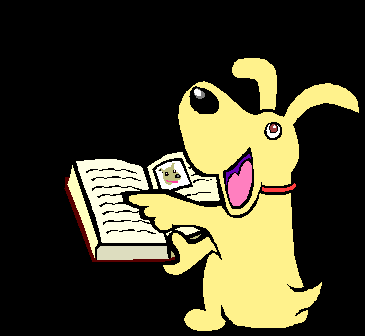 ST ANNE’SREADING CHALLENGEAUTUMN 2A Julia Donaldson storyAn information book about something you likeRead a book that was written before you were bornA mystery storyST ANNE’SREADING CHALLENGEAUTUMN 2ST ANNE’SREADING CHALLENGEAUTUMN 2A book about a famous personTry to read a book in a funny voiceA comicAn information book about something newST ANNE’SREADING CHALLENGEAUTUMN 2ST ANNE’SREADING CHALLENGEAUTUMN 2A non-fiction bookRead in a whisperRead outdoorsA Roald Dahl storyA newspaperA fairy taleThe lyrics of a songRead under the covers at bedtime